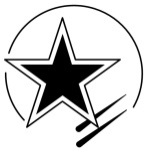 Прайс-лист на услуги по лазерному раскрою ООО «Арктур»Цены представлены с учетом НДС Технологические параметры резки: точность линейных размеров изготавливаемых деталей до 0,05мм. Ширина реза – 0,2мм.Размер раскраиваемого листа – 1500х3000ммПрайс-лист на услуги по газо-плазменному раскрою ООО «Арктур»Цены представлены с учетом НДС Технологические параметры резки уточняйте у специалистов ООО «Арктур»Общество с ограниченной ответственностью «АРКТУР»Адрес: 633100, Новосибирская область, с. Толмачево, ул. Центральная, д.130тел.:  8 (383) 288-32-54| почта: info@arktur54.ru | сайт: https://arktur54.ru№ письма: ПОЛУЧАТЕЛЬКонтактное лицо: Моисеенко АнтонОрганизация: Телефон для связи: +7-983-128-42-08Кому: Толщина, ммЦена 1 п. м. реза, р.Цена пробивки за шт., р. Толщина, ммЦена 1 п. м. реза, р.Цена пробивки за шт., р. Конструкционная стальКонструкционная стальКонструкционная стальАлюминийАлюминийАлюминий112,000,50120,001,001,514,000,501,528,002,00217,001,00232,002,002,519,001,00344,002,00322,001,5482,004,00430,002,005132,005,00537,002,006168,003,00644,003,008360,007,00854,004,0010450,008,001076,005,00ЛатуньЛатуньЛатунь12108,006,00130,001,00Нержавеющая стальНержавеющая стальНержавеющая сталь1,536,002,00124,001,00248,002,001,538,001,00356,002,00260,002,00496,004,002,566,003,005220,005,00372,004,006260,003,004120,005,008330,007,005192,007,0010430,008,00МедьМедьМедьМедьМедьМедь132,001,005230,005,00256,002,506280,006,003108,003,008360,008,004158,004,0010450,0010,00Возможность порезки толщин, больших, чем указаны в прайс-листе – узнавайте у специалистов ООО «Арктур»Возможность порезки толщин, больших, чем указаны в прайс-листе – узнавайте у специалистов ООО «Арктур»Возможность порезки толщин, больших, чем указаны в прайс-листе – узнавайте у специалистов ООО «Арктур»Возможность порезки толщин, больших, чем указаны в прайс-листе – узнавайте у специалистов ООО «Арктур»Возможность порезки толщин, больших, чем указаны в прайс-листе – узнавайте у специалистов ООО «Арктур»Возможность порезки толщин, больших, чем указаны в прайс-листе – узнавайте у специалистов ООО «Арктур»Общество с ограниченной ответственностью «АРКТУР»Адрес: 633100, Новосибирская область, с. Толмачево, ул. Центральная, д.130тел.:  8 (383) 288-32-54| почта: info@arktur54.ru | сайт: https://arktur54.ru№ письма: ПОЛУЧАТЕЛЬКонтактное лицо: Казаренко ЕвгенийОрганизация: Телефон для связи: +7-913-742-17-14Кому: Толщина листа, ммЦена 1 п. м. реза, р.Цена пробивки за шт., р. 438,004545,004652,006862,0081070,00101283,001014100,001216115,001218131,001220146,001525208,001530332,002035361,003040384,003050515,004060630,005070670,006080780,007090890,0080100950,0090